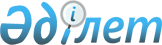 Об установлении квоты рабочих мест для инвалидов
					
			Утративший силу
			
			
		
					Постановление акимата Отрарского района Туркестанской области от 15 апреля 2020 года № 119. Зарегистрировано Департаментом юстиции Туркестанской области 17 апреля 2020 года № 5566. Утратило силу постановлением акимата Отырарского района Туркестанской области от 4 февраля 2021 года № 28
      Сноска. Утратило силу постановлением акимата Отырарского района Туркестанской области от 04.02.2021 № 28 (вводится в действие по истечении десяти календарных дней после дня его первого официального опубликования).
      В соответствии с подпунктом 7) статьи 18 Трудового кодекса Республики Казахстан от 23 ноября 2015 года, пункта 2 статьи 31 Закона Республики Казахстан от 23 января 2001 года "О местном государственном управлении и самоуправлении в Республике Казахстан" и подпунктом 6) статьи 9, подпунктом 1) пунктом 1 статьи 27 Закона Республики Казахстан от 6 апреля 2016 года "О занятости населения", "Правил квотирования рабочих мест для инвалидов" утвержденным приказом Министра здравоохранения и социального развития Республики Казахстан от 13 июня 2016 года, акимат Отрарского района ПОСТАНОВЛЯЕТ:
      1. Установить квоту рабочих мест для трудоустройства инвалидов в размере от двух до четырех процентов от численности рабочих мест без учета рабочих мест на тяжелых работах, работах с вредными, опасными условиями труда согласно приложению к настоящему постановлению.
      2. Признать утратившим силу постановления акимата Отрарского района от 19 августа 2019 года № 374 "Об установлении квоты рабочих мест для инвалидов" (зарегистрировано в Реестре государственной регистрации нормативных правовых актов за № 5175, опубликовано в эталонном контрольном банке нормативных правовых актов Республики Казахстан в электронном виде 23 сентября 2019 года).
      3. Государственному учреждению "Аппарат акима Отрарского района" в установленном законодательством Республики Казахстан порядке обеспечить:
      1) государственную регистрацию настоящего постановления в Республиканском государственном учреждении "Департамент юстиции Туркестанской области Министерства юстиции Республики Казахстан"; 
      2) размещение настоящего постановления на интернет-ресурсе акимата Отрарского района после его официального опубликования.
      4. Контроль за исполнением настоящего постановления возложить на заместителя акима района Т.Елекееву.
      5. Настоящее постановление вводится в действие по истечении десяти календарных дней после дня его первого официального опубликования. Квота рабочих мест для трудоустройства инвалидов
					© 2012. РГП на ПХВ «Институт законодательства и правовой информации Республики Казахстан» Министерства юстиции Республики Казахстан
				
      Аким района

А. Жунисов
Приложение к постановлению
акимата Отырарского района
от 15 апреля 2020 года № 119
№
Наименование организации 
Списочная численность работников
Размер квоты (%)
Количество рабочих мест установленной квотой для инвалидов
1
Государственное коммунальное предприятие на праве хозяйственного ведения "Отырарская центральная районная больница" управления общественного здоровья Туркестанской области
741
4
30
2
Коммунальное государственное учреждение "Общая средняя школа имени С.Аширова" отдела образования Отырарского района"
130
3
4
3
Коммунальное государственное учреждение "Основная средняя школа имени П.Айтменова" отдела образования Отырарского района"
50
2
1
4
Коммунальное государственное учреждение" Общая средняя школа "Отырар" отдела образования Отырарского района
104
3
3